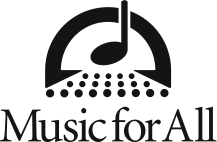 Music for All Brings America’s Outstanding Student Musicians to Indianapolis March 10-12INDIANAPOLIS - Outstanding school music ensembles and student musicians from across the country will gather in Indianapolis for the 25th Annual Music for All National Festival, presented by Yamaha, on March 10-12, to present concerts and participate in music education workshops at top venues throughout Indianapolis.The festival comprises the National Concert Band Festival, Orchestra America National Festival, Sandy Feldstein National Percussion Festival, Chamber Music National Festival, Middle School National Music Festival, and three national Honor Ensembles: the Honor Band of America, the Jazz Band of America, and the Honor Orchestra of America.High school and middle school music ensembles were selected by recorded audition to perform at Clowes Memorial Hall, Howard L. Schrott Center for the Arts at Butler University, Indiana Historical Society, and Warren Performing Arts Center. These 56 ensembles will be evaluated by renowned music educators and participate in professional master classes and special networking events. Invited concert bands, orchestras, percussion ensembles, and honor ensemble members participating in the 2016 Festival come from 32 states including: Alabama, Arizona, California, Colorado, Connecticut, Florida, Georgia, Illinois, Indiana, Kentucky, Louisiana, Maryland, Mississippi, Missouri, Nebraska, Nevada, New Jersey, New York, North Carolina, Ohio, South Carolina, Tennessee, Texas, Utah, Virginia, and Wisconsin. The ensembles that are participating from Indiana include the Carmel High School Wind Symphony and the Franklin Central High School Wind Ensemble. This year features a new passionate group of students as well! United Sound, a non-profit organization committed to providing musical experiences for students with special needs, has formed the United Sound National Ensemble with students from United Sound programs at schools across the country. This ensemble will perform as a part of the Honor Band of America Concert on Saturday, March 12 at 8:00 p.m. at Clowes Memorial Hall. In its 25th year, the Festival continues to expand and thrive as an annual program of Music for All, one of the nation’s largest and most influential organizations in support of music education, headquartered in Indianapolis. “The non-competitive atmosphere of the festival provides a place for growth, cooperative encouragement and mutual respect. The ensembles are free to stretch themselves, reach for new heights, and strive for innovation, growth and excellence,” says Eric Martin, President and CEO of Music for All. Festival Honor EnsemblesThree honor ensembles bring student musicians from different schools across the country, selected by audition, to rehearse and perform together.The Jazz Band of America will perform Friday, March 11, 8:30 p.m. at Clowes Memorial Hall, directed by Michael Phillip Mossman, Professor and Director of Jazz Studies at the Aaron Copland School of Music at Queens College in New York City, with guest artist and trombonist Steve Wilson. Tickets for the Jazz Band of America performance are $15 and can be ordered in advance at cloweshall.org, musicforall.org, or Ticketmaster.com.The Honor Band of America will perform Saturday, March 12, 8 p.m. at Clowes Memorial Hall, conducted by Richard Floyd, Music Director of the Austin Symphonic Band and Retired State Director of Music at the University of Texas at Austin. Tickets for the Honor Band of America Concert at Clowes Memorial Hall are available at Cloweshall.org and Ticketmaster.com.The 2016 Honor Orchestra of America will perform two shared concerts with the Indianapolis Symphony Orchestra, Friday and Saturday, March 11-12 at 7 p.m. at Hilbert Circle Theatre. Larry J. Livingston, Chair of the Conducting Department at the Thornton School of Music at the University of Southern California will conduct the Honor Orchestra of America, along with assistant director Sey Ahn with guest artists “Time for Three.” Tickets for the Honor Orchestra of America concert at Hilbert Circle Theatre are available at indianapolissymphony.org and the Hilbert Circle Theatre ticket office. The Honor Orchestra of America will perform as part of the Indianapolis Symphony Orchestra Subscription Series. National Concert Band Festival TicketsTickets for the National Concert Band Festival performances at Clowes Hall, Thursday through Saturday, March 12-14, range from $5 to $40 and can be ordered in advance at cloweshall.org, musicforall.org, or Ticketmaster.com and purchased at the Clowes Hall ticket office.Chamber Music National Festival TicketsTickets for the Chamber Music National Festival performances at the Howard L. Schrott Center of the Arts at Butler University on Saturday, March 12 are available for $15 at Ticketmaster.com.Free Admission EventsMusic for All is offering free admission to several concert events within the Festival. The free admission events include:Sandy Feldstein National Percussion FestivalFriday, March 119:00 a.m. – 5:15 p.m.Warren Performing Arts CenterMiddle School National Music FestivalSaturday, March 129:30 a.m. – 1:30 p.m.Howard L. Schrott Center for the Arts, Butler UniversityChamber Music National FestivalFriday, March 119:00 a.m. – 3:30 p.m.Indiana Historical SocietyMusic for All National Festival - Invited EnsemblesFriday, March 118:00 a.m. - 6:15 p.m.Howard L. Schrott Center for the Arts, Butler UniversityOrchestra America National FestivalFriday, March 118:30 a.m. – 12:30 p.m.Hilbert Circle TheatreA full schedule of Festival ensemble concerts, times and locations is available at www.musicforall.org/festival, or for more information call 800-848-BAND (2263).About Music for All
Music for All (MFA) is one of the nation’s largest and most influential organizations in support of active music making. Since 1975, MFA, through its Bands of America and Orchestra America programs, has been a destination and set the standard for scholastic music ensemble performance and music education advocacy. As a 501(c)(3) nonprofit educational organization, MFA’s mission is to create, provide, and expand positively life-changing experiences through music for all. MFA’s vision is to be a catalyst to ensure that every child in America has access and opportunity for active music-making in their scholastic environment. MFA’s programs include 25+ annual events, including the Bands of America Grand National Championships and Regional Championships for marching bands, the Music for All Summer Symposium camp for students and teachers, and the Music for All National Festival. Music for All recently announced its National Choir Festival to debut 2018.Music for All SponsorsMusic for All efforts are supported through sponsorships, including current partnerships with National Presenting Sponsor Yamaha Corporation of America; Official Uniform Sponsor Fred J. Miller, Inc.; Official Performance Equipment Sponsor Wenger Corporation; Official Student Travel Partner Music Travel Consultants; Title Sponsor of Texas Championships, Texas Dairy Queen®; Corporate Sponsors Visit Indy and the City of Indianapolis, Vic Firth Company, Zildjian, and United States Marine Drum & Bugle Corp; Strategic Advocacy Partner, NAMM; Associate Sponsors DANSR, Remo, Inc., Tresona Multimedia, Director’s Showcase International, Delivra and Woodwind & Brasswind. Music for All is also supported by the Indiana Arts Commission, Arts Council of Indianapolis, the Ball Brothers Foundation, George and Frances Ball Foundation, Lilly Endowment Inc.# # #**FOR IMMEDIATE RELEASE**MEDIA CONTACT:Kathryn Reinhardt, Marketing Coordinator
Direct phone: 317-524-6213
Cell: 314-488-8070
Fax: 317-524-6200
Kathryn.r@musicforall.org